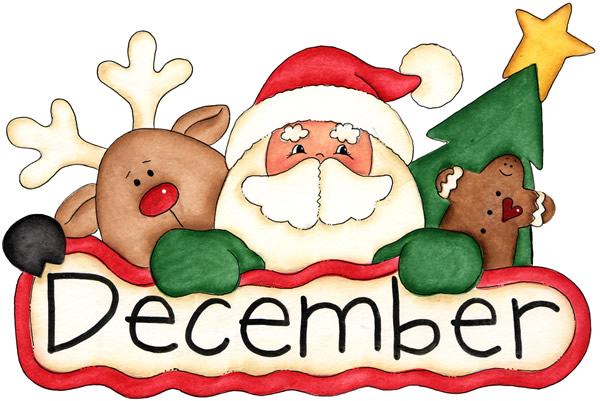 MONTH of December 2021MONTH of December 2021MONTH of December 2021MONTH of December 2021MONTH of December 2021MONTH of December 2021MONTH of December 2021SundayMondayTuesdayWednesdayThursdayFridaySaturday1. Name 5 words that end with S2. Tell someone a story your created using the words:SantaPresentSnow storm 3. Make up a joke and tell 3 people.4. Word of the Day!  Use the word crowded in 2 sentences. 5. Play “I Spy” 2 times6. List the steps of how to wrap a present. 7. Explain what is the same and what is different between Santa and an elf.8. Sing your favorite Christmas song with your family using your best speech. 9. Name 3 words that rhyme with “snow”.10. Read a book aloud to a family member or a friend.11. Word of the Day! Use the word knob in 2 sentences. 12.  After watching a holiday movie, explain to a family member your favorite part with your best speech.13. List the steps of how to decorate a Christmas tree.14. Explain what “let the cat out of the bag” means. Then use it in a sentence15. Explain what is the same and what is different between snow and rain.16. Use the word “one” in a sentence, then use the word “won” in a sentence. Explain how they are different.17. Name 4 words that rhyme with “shop”18. Word of the Day! Use the word attach in 2 sentences. 19. Play “20 questions”20. Name 8 words that begin with S21. Explain was is the same and what is different between a board game and a video game.22. Sing your favorite Christmas song with your family using your best speech. 23. Word of the Day! Use the word sprinkle in 2 different sentences.24. Christmas Eve! Explain why you leave Santa cookies and milk. 25. Merry Christmas!At the end of the day, explain to a family member what the favorite part of your day was.26. Play pretend as an elf that works for Santa.27. Read a story and retell your favorite part.28. Use the word “I” in a sentence, then use the word “eye” in a sentence. Explain how they are different.29. Explain to someone the best thing that happened to you in the year 2019 30. Explain what “when pigs fly” means. Then use it in a sentence31. New Year’s Eve: Name 3 things you are excited for next year.